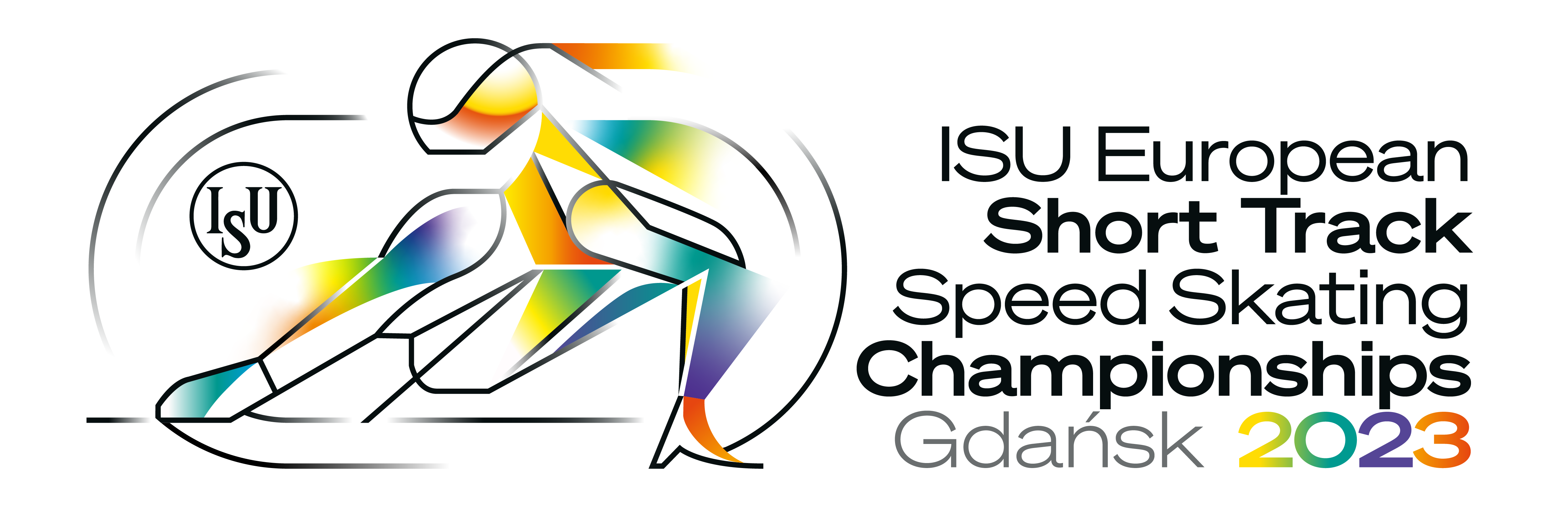 ISU EUROPEAN SHORT TRACK SPEED SKATING CHAMPIONSHIPSJANUARY, 13-15, 2023GDAŃSK, POLANDMedia Information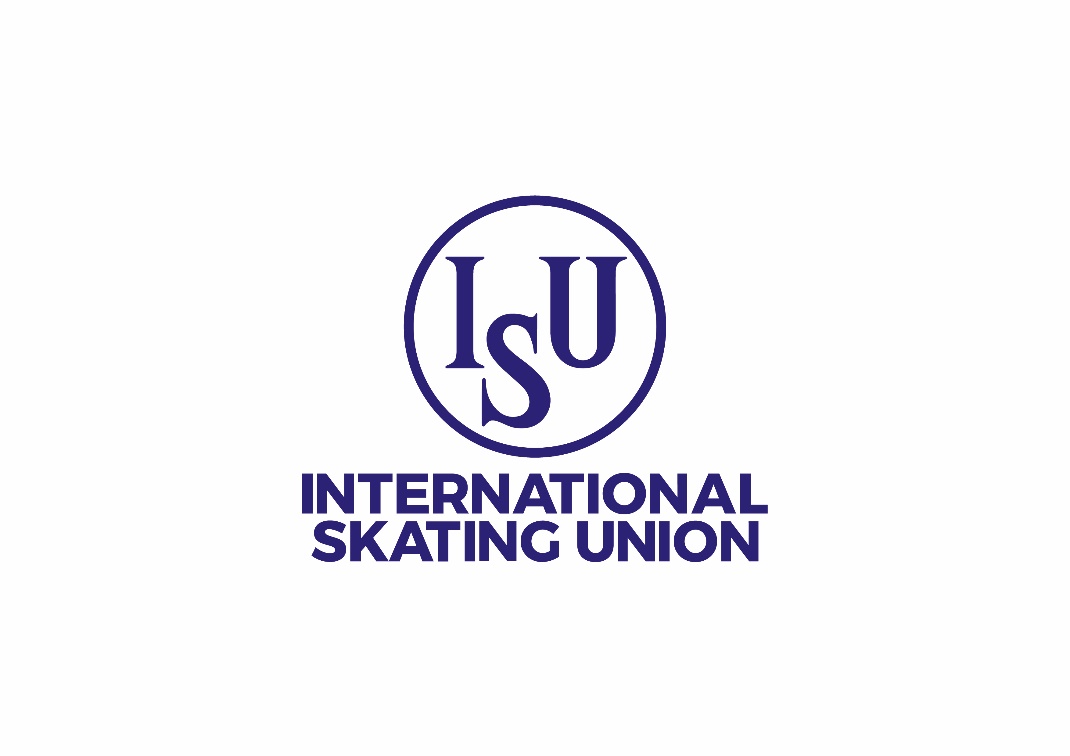 Polish Speed Skating Association looks forward to hosting media attending the ISU European Short Track Speed Skating Championships in Gdansk, Poland. The event will be held at the Hala Olivia from January 13-15, 2023.This information will assist you in planning your trip to Gdańsk and to apply for media accreditation to cover the event. Every effort will be made to ensure journalists have all the appropriate facilities necessary to work at the event. The Press Centre and press tribunes will be open and operational as from the first practice/ training session on January, 12, 2023 at 9:00. Press Centre will be open one hour before the start of the competition until one hour after the last race of  each day of the competition. Media AccreditationAll media must apply for media accreditation through the ISU Online Media Accreditation System (OMAS) on the International Skating Union (ISU) website (www.isu.org) under «Media Accreditation». Only professional journalists, editors and photographers covering the ISU Event for editorial purposes, or producing content for news purposes, will be accredited. 1.1 Accreditation Requirements  All media must provide the following documentation when applying for media accreditation and further information could be requested (such as evidence of past articles, etc.):Endorsement Letter from the editor-in-chief (formats: pdf, png or jpeg) - MandatoryCopy of current professional media or journalist card (formats: pdf, png, or jpeg) – if availableID photo (formats: pdf, png or jpeg) - MandatoryPresent the necessary documentation as requested by the OC, and which may include sanitary certifications/testing results - Mandatory1.2. QuotasIf space is limited the following quota will be enforced:1.3. Accreditation types and deadlinesThe International Skating Union (ISU) and the Organizing Committee have been working diligently to ensure there will be ample coverage opportunities available to media outlets wishing to cover the ISU events either on-site or remotely. This in mind, there will be two types of media accreditations issued: On-site media accreditations will be subject to capacity. Remote media accreditation holders will not have access to the venue and will be covering the event virtually. The deadlines to apply for media accreditations are as follows:On-site media accreditation requests: December 16, 2022Remote media accreditation requests: January 6, 2023No late media accreditation applications will be accepted for on-site requests.1.4. Restrictions to Media Non-Right Holders during ISU Events Non-Right Holders media – print/web journalists, TV/Radio, photographers, content creators and social media reporters – who have not negotiated any special production rights – need to abide and agree to the following rules in the conduct of their editorial work during ISU events (see Terms and Conditions here).Restricted areas Filming in the below listed areas is strictly forbidden: Training sessions (at the Practice or Main rinks)Warm-up zoneChanging roomsMixed Zone area (unless approval has been provided by the ISU and its TV partners in advance)Competitions / Field of playFrom public seats at all times (even during ice resurfacing) Authorized areas Non-Right Holders media are only allowed to produce video, audio-recorded material for editorial purposes in the following areas:In the Press Conference roomOutside the venueSpecial filming permissions may be submitted to the ISU Media Team (media@isu.ch) in advance of the event. The transgression of any of these rules may result in the exclusion from ISU Events, removal of accreditation and legal actions. 1.5. TV and Radio Rights Holders All right holding media must also apply for accreditation via OMAS. Access to the Right Holders area is restricted, therefore Right Holders are invited to contact the ISU Media Team media@isu.ch in order to obtain a username and password. To book any broadcasting services or facilities please contact the host Broadcaster:  POLSAT SPORT
Blazej Zdaniewicz: BZdaniewicz@polsat.com.plAccreditation Confirmation If the accreditation request – either on-site or remote - is accepted, an automatic email of confirmation will be issued. For on-site attendance, you may be asked to present a copy of the email of confirmation to receive your accreditation badge. You will also be notified if your accreditation request is denied. Please note that the ISU and OC reserve the right to refuse accreditation with or without justification.
Accreditations can be picked up from the Press Center at Hala Olivia from 9:00 a.m. on Thursday, January 12, 2023.Covid-19 Measures There are currently no travel restrictions to and from Poland nor any national restrictionsVisa ApplicationMedia representatives requiring an official invitation letter in order to apply for a visa must contact the Organizing Committee. Please note that an official invitation letter will only be provided to approved media representatives.For visa request, please provide passport details and name of the Embassy where it will be applied.Media Facilities at the venueMedia Facilities at the venue will provide work desks, power, wired and wireless internet, TV screens, lockers. There will be 30 seats available in the Press Centre and 30 in the Press Tribune.4.1. Media Tribune and TV Commentator positionsMedia tribune will be located in the middle of the finishing straight. It can be accessed directly from the press center, At the media tribune there will be 30 non-table seats. There will be wireless Internet connection, TV screen and lockers will be located in the press center. 4.2. Mixed Zone & Press ConferencesThe Mixed Zone provides an opportunity for media to interview athletes immediately after competition. It is split into five main sections and follows a pre-determined priority order: Quick Quotes (available through the ISU website)TV and Radio Rights Holders who have pre-booked positions ENG crews Non-Right Holders (written/web press, TV/Radio, social media without any production rights)Virtual Mixed ZoneAthletes with requests will pass through the Mixed Zone on completion of every event. Coaches may also be requested for interviews, if required. The Press Officer and ISU Media teams will do their best to make sure that requested skaters go through the Mixed Zone for media interviews, but are also responsible to ensure that the medallists get to their ceremony on time and return to the Mixed Zone to finish TV interviews, before then attending Press Conferences.The Mixed Zone is located next to the heat box with easy access for the athletes after the race.All remote media accreditation holders will be able to access the virtual Mixed Zone and virtual Press Conferences through a Zoom link provided on the ISU Inside Event App. Once in the Zoom room, those wanting to ask a question will be asked to notify the moderator by using the chat or raise hand function. The moderator will call on those wanting to ask a question.Media Services Press ReleasesMedia GuideTo access ISU photo galleries for editorial and non-commercial purposes, click here. When using a picture, the ISU must be credited as follows: ©International Skating Union (ISU) and must be tagged or mentioned in any social media post.Social Media accounts: PSSA FacebookPSSA InstagramPSSA TwitterISU FacebookISU InstagramISU TwitterISU YouTubeISU WeiboEvent Hashtags: #ShortTrackSkatingEvent WebsiteConnect with ISU official channels for all the latest and live information: ISU websiteEvent webpageISU Newsletter Facebook: @ISUFigureSkating / @ISUSpeedSkating / @ISUShortTrackSpeedSkatingInstagram: @ISUFigureSkating  / @isuspeedskating   Youtube: Skating ISU Twitter: @ISU_Figure / @ISU_SpeedTik Tok: @isuskatingWeibo: weibo.com/isuofficialLinkedIn: https://www.linkedin.com/company/international-skating-union Inside ISU Event App : The Inside ISU Event App is the main source of information and means of communication for media attending ISU Events on-site or remotely. It gathers all the key media-related information (competition schedule, media areas operating hours, contacts, virtual mixed zone, transportation, press releases, entries/results, etc.), constantly updated live with push notifications alerts. The credentials to access the Media channel of the relevant Event is provided via OMAS once an accreditation is approved. Media AccommodationThe OC suggest three media hotels. All three are within a walking distance to the Venue.Every individual media person is responsible for booking their own accommodation and bearing any cancellation fees.We recommend to make a hotel reservation ahead of time due to a limited number of rooms at the two official media hotels. 6.1. Media HotelsHotel Arkon Park **** 5 min walk from/to the VenueHampton by Hilton Gdańsk Oliwa *** 10 min walk from/to the VenueHotel Olivia ** 2 min walk from the Venue All hotels are available on booking.comTransportation and Telecommunications 7.1. TransportationOn request, the Organizing Committee will provide bus transportation from Wednesday, January 11, 2023 until Monday, January 16, 2023 between: Lech Walesa Airport in Gdańsk or Gdańsk Central Railway Station and the Official hotels (Price: 20 euro per person for the groups of 3 or more one way. For the groups of up to 3 person 30 euro per person one way)7.2. TelecommunicationsAll media areas will have a media dedicated WIFI internet access at the press tribune and in the press centre. There will also be limited number of cabled internet connections at the press center.Useful Information1 EUR= 4,65 PLN
Polish VAT rates: basic: 23% lowered: 8%, 5%, 3% 
Emergency numbers:
Police 997
Ambulance 998
Fire brigades 999
European emergency number 112 Competition information Program The below program is subject to change depending on the final entry of SkatersThursday, 12 January 2023	8:00	Official Training	20:00	Opening MeetingFriday, 13 January 2023	10:00	Qualifying Rounds 1500, 500, 1000 meters Women & Men		Quarter-Finals Mixed Team Relay 		Quarter-Finals Relay Women and MenSaturday, 14 January 2023	11:30	Repechage 1500, 500 meters Women & Men	13:50	Opening Ceremony *	14:02	Semi-Finals & Finals 1500 meters Women & Men	Quarter-Finals, Semi-Finals & Finals 500 meters W & M	Semi-Finals Relay Women and Men		Awards CeremonySunday, 14 January 2023		11:45	Repechage 1000 meters Ladies & Men, 			Final B Relays Women and Men	14:02	Quarter-Finals, Semi-Finals & Finals 1000 meters W & M	Semi-Finals & Finals Mixed Team Relay 	Final A 3000 meters Relay Women	Final A 5000 meters Relay Men		Awards CeremonyEntry List, results, rankings: shorttrack.sportresult.comFor any additional questions or information, please do not hesitate to contact: OC Press officer: Mr. Paweł SkrabaE-mail: media@pzls.plEvent WebsiteISU Event webpageType of MediaNumber of people per media organizationNumber of people per media organizationWriting PressMedia Organization (newspaper, magazine, web, agencies, ISU Member Federations) : 1 journalist Media Organization (newspaper, magazine, web, agencies, ISU Member Federations) : 1 journalist Agency, Major Newspaper: 2 journalistsPhotographerMedia Organization: 1 photographerMedia Organization: 1 photographerPhotographerAgency, Major Newspaper: 2 photographers (limited to one rink side position, the other in an elevated position for Figure Skating, Synchronized Skating and Short Track Speed Skating. For Speed Skating, space permitting 2 rink side positions could be possible)Agency, Major Newspaper: 2 photographers (limited to one rink side position, the other in an elevated position for Figure Skating, Synchronized Skating and Short Track Speed Skating. For Speed Skating, space permitting 2 rink side positions could be possible)TV Non-Right HolderMedia Organization: 3-person crew max. (e.g. one reporter, one camera person, one editor)Media Organization: 3-person crew max. (e.g. one reporter, one camera person, one editor)Radio Non-Right HolderMedia Organization: 1 reporter (max.)Media Organization: 1 reporter (max.)FreelancerFreelance journalist or photographer: 1 person Freelancers must provide written evidence that they are assigned to cover the ISU Event by a media organization.A freelancer operating under their own account may be requested to submit additional written evidence (presentation letter, copy of past editorial pieces etc).Freelance journalist or photographer: 1 person Freelancers must provide written evidence that they are assigned to cover the ISU Event by a media organization.A freelancer operating under their own account may be requested to submit additional written evidence (presentation letter, copy of past editorial pieces etc).